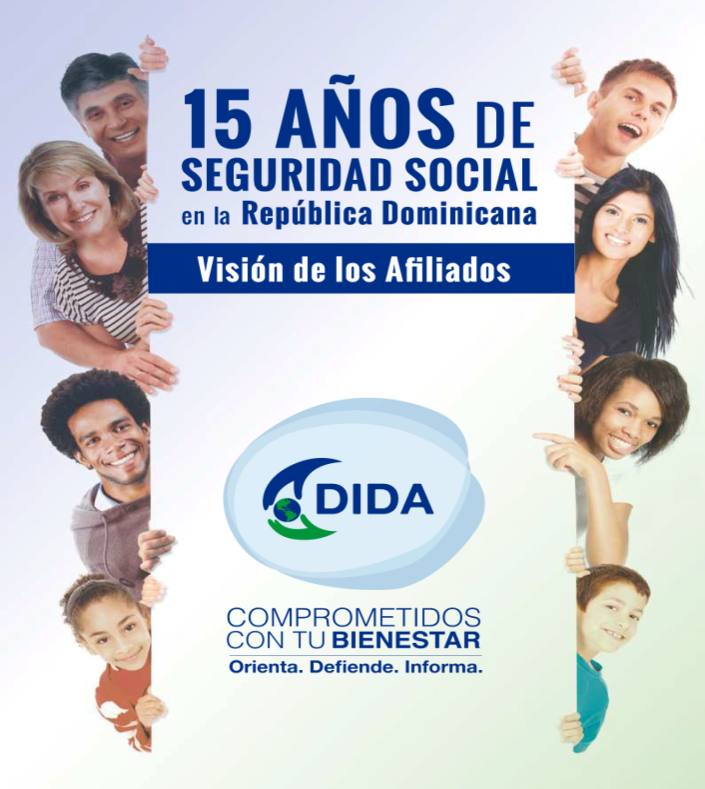            Dirección de Información y Defensa de los Afiliados a la Seguridad Social(DIDA)“Año del Desarrollo Agroforestal”           Asistencias Brindadas.                  Fuente: Base de datos DIDA.Fuente: Base de datos DIDA.                                             Fuente: Base de datos DIDA.Fuente: Base de datos DIDA.        Servicio de Defensoría Legal y Atención a Quejas y  Reclamaciones.                                Fuente: Base de datos DIDA.                               Fuente: Base de datos DIDA.Fuente: Base de datos DIDA.Fuente: Base de datos DIDAAsesorías Médicas Ofrecidas.Fuente: Base de datos DIDA.   Fuente: Base de datos DIDA.